AF/01-11/01.0Instruction : Please fill in the form or tick  in the box that applied and attach documents if necessary.Note: Study amendments may not be instituted until written approval from the ethics committee is received.Investigator signature……………...…………….………………….………Date………/………/………(Please retain copy of the completed form for your study record.)   Suranaree University of Technology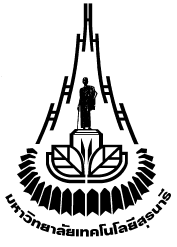 Institutional Ethics CommitteeResubmission for Study Amendmentแบบรายงานการแก้ไขเพิ่มเติมโครงการวิจัยProtocol title:COA No.For the recordonlyStudy Code:COA No.For the recordonlyPrincipal Investigator:Investigator No.For the recordonlySponsor:For the recordonly1. Which part of the study do changes apply? (more than one is possible)Protocol ____consent form ____investigators ____Other (specify) ................. ____2. List all proposed change(s) and rationale for change(s) (detailed documents can be attached)2. List all proposed change(s) and rationale for change(s) (detailed documents can be attached)3. How will the amendment affect the risk and benefit for the subjects?Risk may be  increased  same  decreasedPotential benefit may be  increased  same  decreased3. How will the amendment affect the risk and benefit for the subjects?Risk may be  increased  same  decreasedPotential benefit may be  increased  same  decreased4. How does the amendment affect the informed consent?new consent is not required ____new consent is in addition to the current one ____new consent is to replace the current one ____4. How does the amendment affect the informed consent?new consent is not required ____new consent is in addition to the current one ____new consent is to replace the current one ____